Сведения об оборудованных учебных кабинетах Кабинет        
Количество         Оборудование Кабинет начальных классов    1 Компьютер, интерактивный комплект 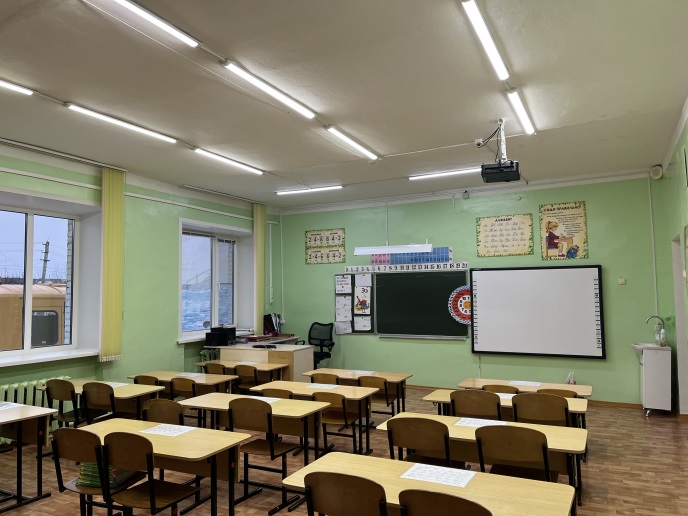 Кабинет начальных классов   1Компьютер, интерактивный комплект 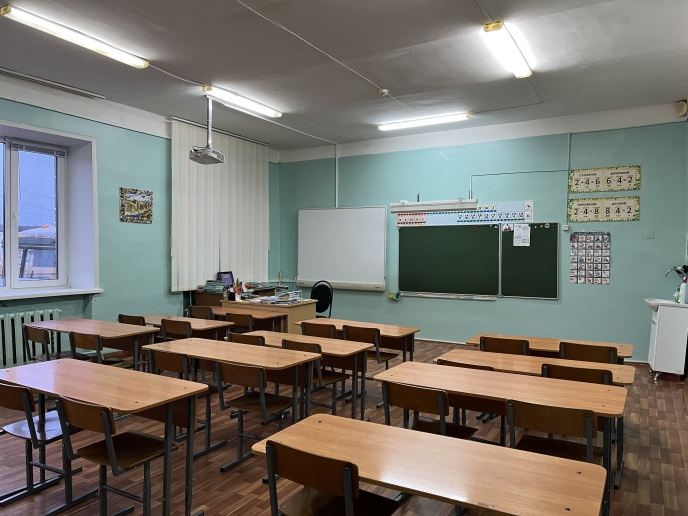 Кабинет начальных классов   1 Компьютер, интерактивный комплект  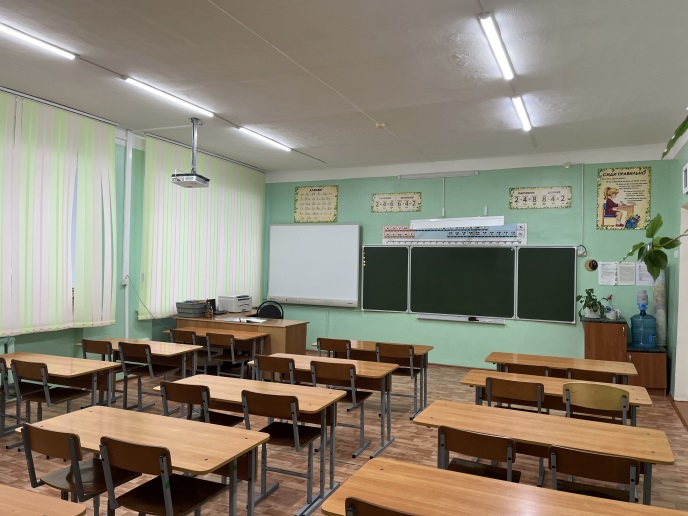 Кабинет начальных классов   1 Компьютер, интерактивный комплект, мобильный класс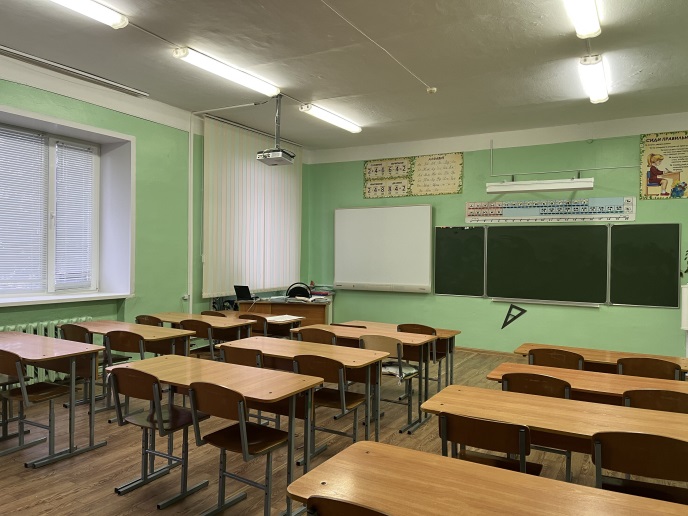 Кабинет русского языка и литературы   1 Компьютер, интерактивный комплект 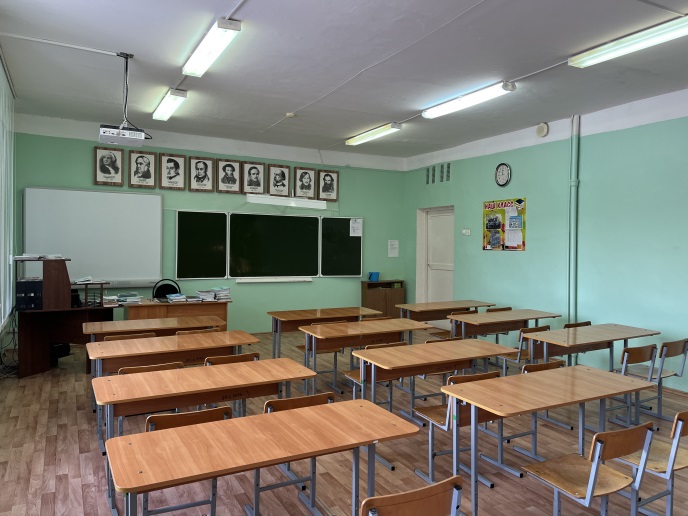  Кабинет русского языка и литературы   1 Компьютер
  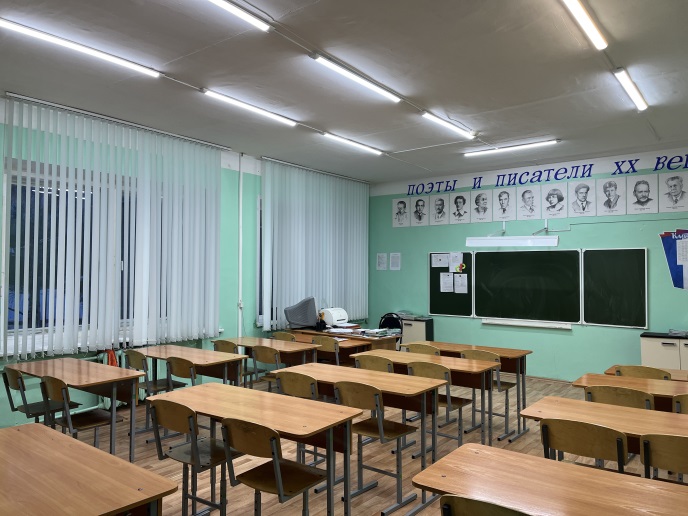 Кабинет истории   1 Компьютер, интерактивный комплект  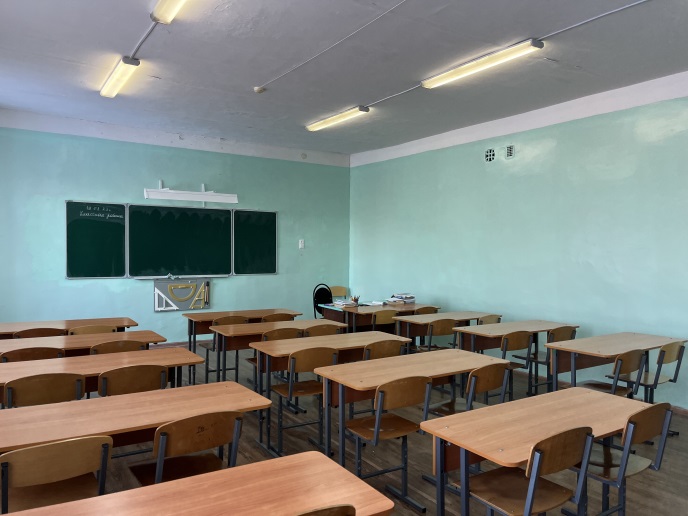 Кабинет иностранного языка   1 Компьютер, интерактивный комплект 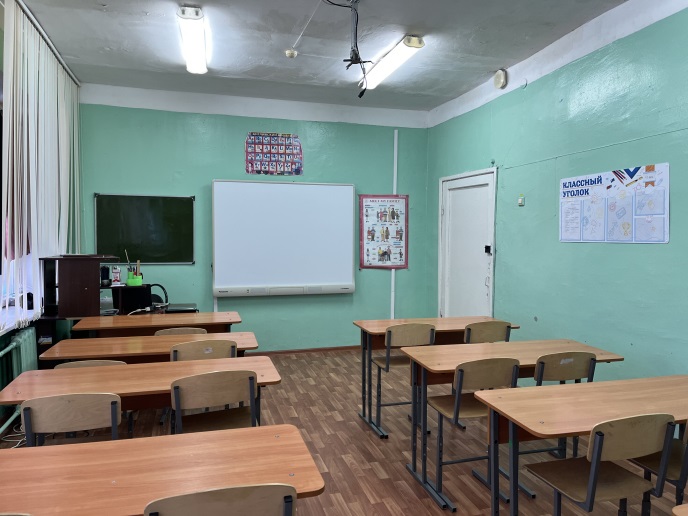 Кабинет математики   1  Компьютер, интерактивный комплект Кабинет физики   1 Компьютер, проектор, комплект оборудования для кабинета физики   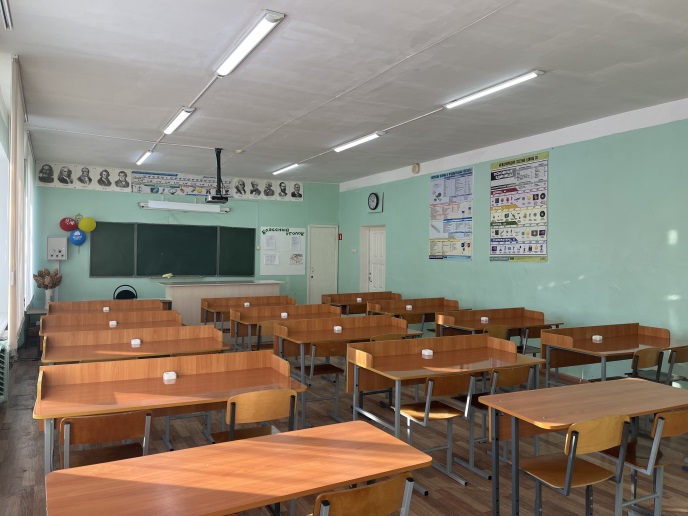 Кабинет информатики   1 Компьютер, интерактивный комплект 
10 компьютеров  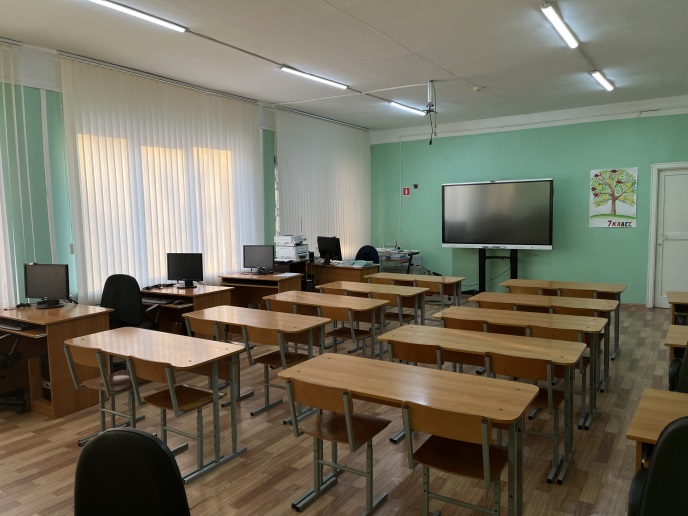 Кабинет биологии и химии  1 Компьютер, интерактивный комплект,
 комплект оборудования для кабинета биологии   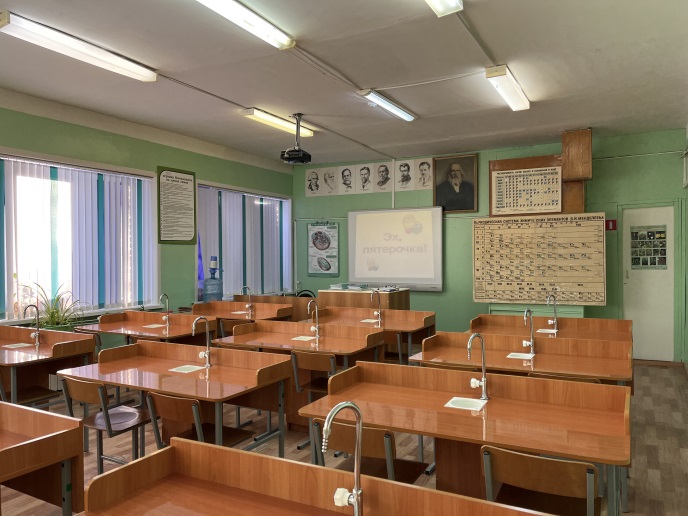 Кабинет географии   1 Компьютер, интерактивный комплект 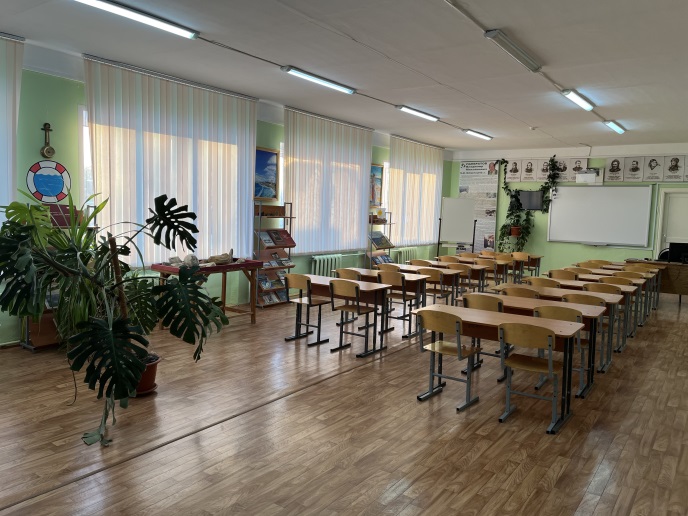 Кабинет ОБЖ   1 Комплект учебно-наглядных пособий  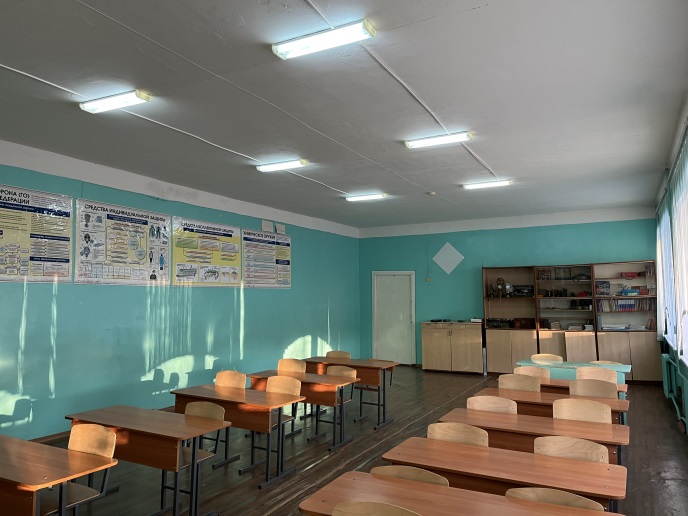 Кабинет изобразительного искусства   1 Компьютер, комплект учебно-наглядных пособий  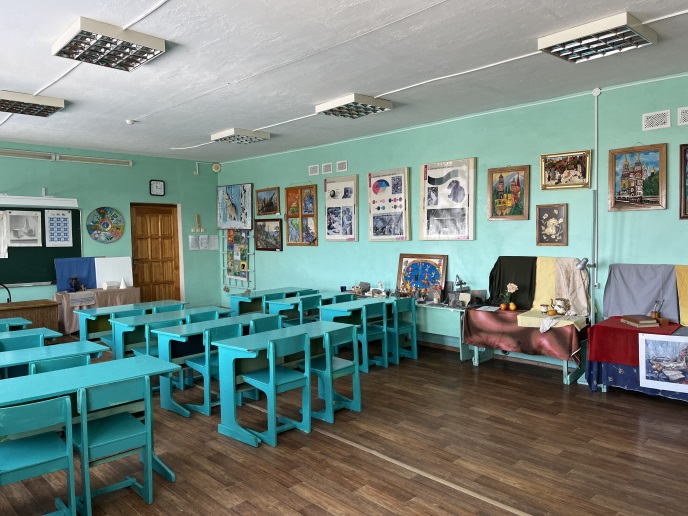 Кабинет музыки   1 Музыкальные инструменты, компьютер, проектор  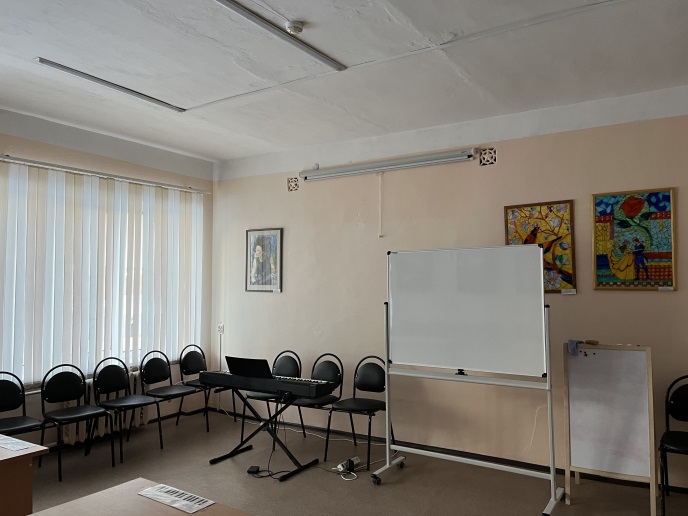 Кабинет технологии   1 Комплект для учебно-практических занятий , компьютер, проектор  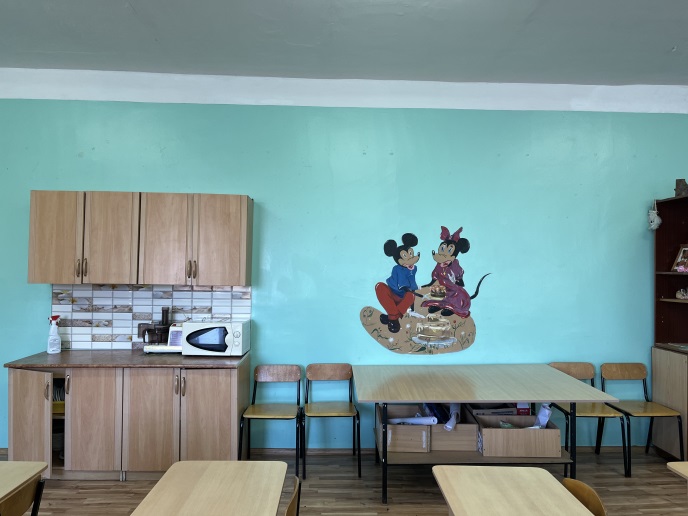 Учебная мастерская   1 Комплекты для учебно-практических занятий  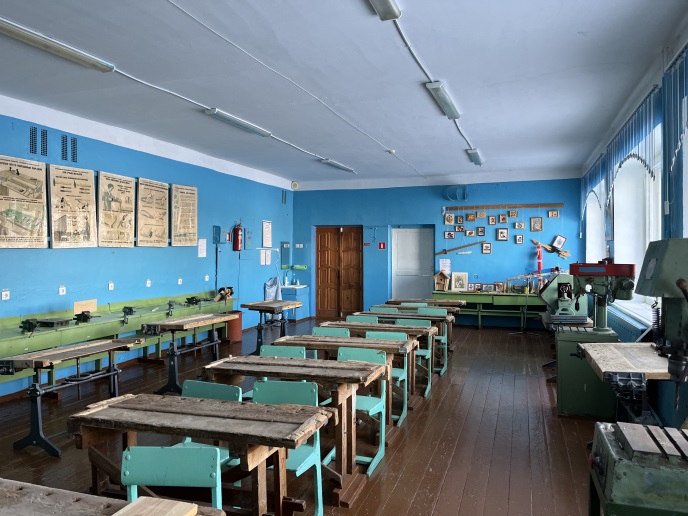 